Motie Gemeenteraad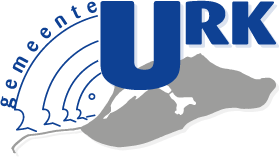 Bij agendapunt 15:
Vaststelling Duurzaamheidsvisie Urk 2050Onderwerp: Alternatieve energiebronnenDe raad van de gemeente Urk in vergadering bijeen op 25 juni 2020;overwegende,dat met de Duurzaamheidsvisie Urk 2050 een belangrijke stap wordt gezet voor de inzet van de gemeente Urk bij het realiseren van de doelen in het Klimaatakkoord;dat het belangrijk is dat we als gemeente daarin een proactieve rol aannemen, maar dat dit ons niet ontslaat van de plicht om daar waar nodig kritisch te zijn op haalbaarheid en betaalbaarheid en het behalen van wezenlijke duurzaamheidseffecten;dat op dit punt met name het aardgasvrij maken van bestaande woonwijken steeds meer ter discussie staat, omdat een aardgasvrije wijk niet altijd een even duurzame wijk is;dat in het Klimaatakkoord de nadruk te eenzijdig ligt op de hernieuwbare energiebronnen wind, zon en biomassa, die gepaard gaan met een enorm ruimtebeslag en aantasting van  natuur, landbouw, bosbouw en visserij, en die bovendien een zware back up nodig hebben om leveringszekerheid van energie aan samenleving en bedrijfsleven te garanderen; dat het daarom legitiem is dat we als gemeente aandacht vragen voor alternatieven, ook als de zoektocht naar en doorvoering van alternatieven boven de macht van een gemeente liggen;van mening zijnde,dat serieus gekeken moet worden gekeken naar alternatieve en aanvullende energiebronnen die aan de klimaattafels – mede onder invloed van de milieubeweging -, in een vroeg stadium ter zijde zijn geschoven. Gedacht kan worden aan eigentijdse vormen van kernenergie zoals modulaire reactoren die zich kenmerken door reguleerbaarheid, gering ruimtebeslag en klimaatneutraliteit (geen uitstoot van CO2);   dat het lokale draagvlak voor duurzaamheid versterkt wordt als de voor- en nadelen van maatregelen eerlijk tegen elkaar worden afgewogen en besproken;   dat Urk of welke andere individuele gemeente dan ook niet in staat is om zelfstandig stappen te zetten in de richting van alternatieve duurzame energiebronnen; verzoekt het college: om in aanloop naar de volgende  versie van de Duurzaamheidsvisie te onderzoeken hoe de gemeente Urk de ontwikkeling van alternatieven voor wind-, zonne-energie en biomassa kan bevorderen in de overleggen die zij voert met andere gemeenten en overheden; de raad met enige regelmaat te informeren over de voortgang van de landelijke discussie over de haalbaarheid en betaalbaarheid van het aardgasvrij maken van bestaande wijken, en gaat over tot de orde van de dag.CDA   PVV		